Publicado en Madrid el 12/02/2019 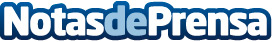 SunMedia amplía su presencia en LATAM con nuevas oficinas en Argentina y ColombiaGonzalo Montaña es el nuevo director regional del área de Programmatic en Argentina, mientras Yesid Vanegas y Eduard Osorio se incorporan a la oficina de Bogotá. SunMedia, empresa especializada en publicidad en vídeo y mobile refuerza sus equipos comerciales y de operaciones para atender la creciente demanda de todos sus productos en LatinoaméricaDatos de contacto:RedacciónNota de prensa publicada en: https://www.notasdeprensa.es/sunmedia-amplia-su-presencia-en-latam-con Categorias: Internacional Nacional Comunicación Marketing E-Commerce Recursos humanos Oficinas http://www.notasdeprensa.es